Water Conservation Plan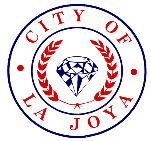 Water Conservation ChartPublic Utility DepartmentSeptember 19, 2023Ordinance No. 2023-05Customer Limitations by Day, Time & Address.Use Restrictions by Type and Stage.SundayEVENMondayProhibitedTuesdayProhibitedWednesdayODDThursdayEVENFridayProhibitedSaturdayODDTypesStage 1:
MildStage 2:ModerateStage 3:SevereStage 4:CriticalStage 5:EmergencyTimeMidnight-10AM;8PM-MidnightMidnight-10AM;8PM-MidnightMidnight-10AM;8PM-Midnight6AM-10AM;8PM-MidnightIrrigationVoluntary limit to day, time.Hose sprinklers & automated sprinkler limited.Hand-held hose/bucket anytime.Only automatic sprinkler; orhand-held hose/bucket.Only hand-held hose/bucket.Prohibited.Vehicles, motorcycles, boats, trailers, etc.Permitted.Hand-held hose/bucket required.Commercial car wash exempted.Hand-held hose/bucket required.Commercial car wash exempted.Commercial wash only.Prohibited.Pools, jacuzziPermitted.Date, time restrictions.Date, time restrictions.Prohibited.Prohibited.Fountains, ponds, etc.Permitted.Only with aquatic life; or with recirculation system.Only with aquatic life; or with recirculation system.Only with aquatic life; or with recirculation system.Only with aquatic life; or with recirculation system.HydrantsPermitted.Firefighting only.Construction permits required.Firefighting only.Firefighting only.Firefighting only.RestaurantsPermitted.Only if requested.Only if requested.Only if requested.Only if requested.Non-essential, sidewalks, driveways, buildings, etc.Discontinue use encouraged.Prohibited.Prohibited.Prohibited.Prohibited.New utility service connectionPermitted.Permitted.Permitted.Prohibited.Prohibited.